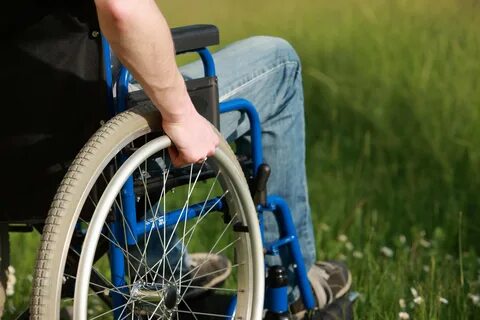 Продление мер социальной поддержкипо инвалидностиПостановлением Правительства Российской Федерации от 5 апреля 2022г. № 588 утверждены новые правила признания лица инвалидом. Гражданам, срок инвалидности которых заканчивается с 1 июля 2022г., не предусмотрено автоматическое продление инвалидности. Для продления инвалидности необходимо обратиться в медицинскую организацию за направлением на комиссию МСЭ.После продления инвалидности данным гражданам нужно заблаговременно обратиться за продлением мер социальной поддержки. Документы на продление мер социальной поддержки можно подать:1)Портал государственных услуг Российской Федерации»    https://www.gosuslugi.ru/;2)  МФЦ, предварительно записавшись по тел. 8-800-1000-447;  3) направить через организации почтовой связи (нотариально заверенные копии);4) социальные участковые службы МО Усольского района, для жителей  Усольского района;5)  управление социальной защиты. Записаться можно по телефонам:  8(395) 43 6-75-868(983) 401 24 788(983) 247 10 948(950) 147 51 23